Table 1:  Vaccine LogisticsYour task is to sketch out on paper a service map (there is a template on the table) to account for the following: How will the vaccine be transported to a vaccine site?How many vaccine doses will you need? How will a vaccine be stored at the site (think about who will need to record this and how)? How long can a vaccine be stored vs the number of patients who will need a vaccineHow do you get rid of expired vaccines?Who do you need to liaise with for more information on the vaccine(s)? You have in possession 2 vaccines that are ready for rollout. BigPharmaOne dose, can be held overnight, limited amountIndiePharmaTwo doses, can be kept for 2 days, can order as many as necessary SERVICE MAP TEMPLATE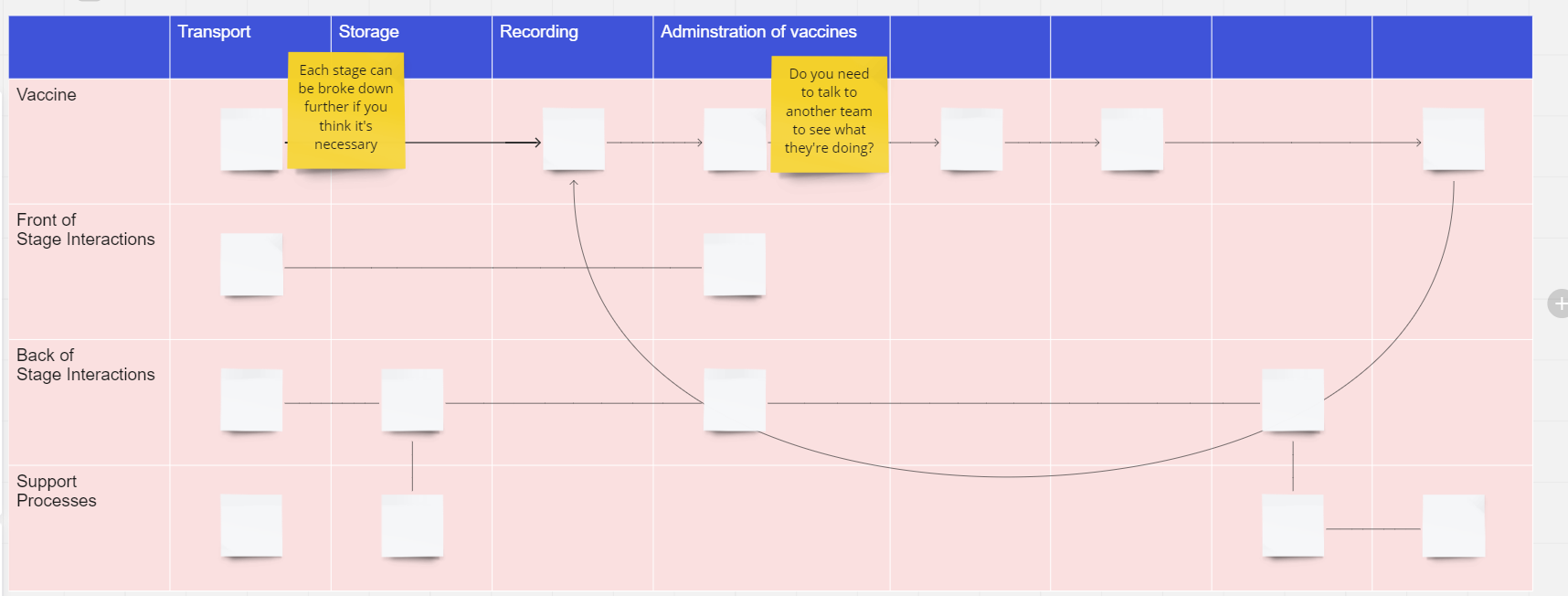 